Zoology NotesChordata – Traits - Prevertebrates – 	e.g. – Vertebrates – 	Agnatha – 		e.g. – 	Chondrichthyes – 		e.g. – 	Osteichthyes – 		e.g. – 	Amphibia – 	Reptiles – 	Aves – 	Mammalia - Advantages of the vertebrates – Vertebrate behavior	Innate – 		Reflex – 		Instinct – 		Self preservation – 			e.g. – 		Species preservation – 			e.g. – Learned behavior – 	Conditioned response – 		e.g. – 	higher intelligence – Class Agnatha – 	Examples – 	TraitsLampreys – 	Lesson from problem – 	Lamprey life cycle – 	Cure? – Hagfish – 		Slime!!! - Class Chondrichthyes – 	Examples – 	Traits	Shark Structure		Skin – 		Fins – 			Dorsal – 			Caudal – 			Pelvic – 				Claspers – 			Pectoral – 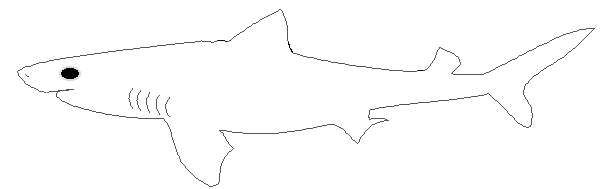 		Liver – 		Spiral valve – 		Cloaca – 		Vent – 		Sensory organs			Nostrils – 			Eyes – 			Lateral line – 			Ampullae of Lorenzini – 		Teeth – 		Spiracles – 	Feeding methods – 	Whale shark - 	Skates – 	Rays - Class Osteichthyes – 	Examples:	Success – 	Ichthyology – 	TraitsSpawning – 	Roe – 	Milt – 	Fry - Fish Structure	Nostrils – 	Eyes – 	Lateral line – 	Operculum – 	Fins – 		Dorsal – 		Caudal – 		Pectoral – 		Pelvic – 		Anal – 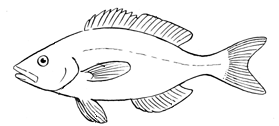 	Scales – 	Mucus – 	Swim bladder – Class Amphibia – 	Examples – 	Herpetology - 	TraitsTypical vertebrates – Amphibian heart – Problems with terrestrial environment 	Respiration – 	Support and movement – 	Dehydration – 	Temperature – 	Reproduction – Amphibian reproduction 	Amplexus – Amphibian metamorphosis – Hibernation – Estivation – Amphibian defensesOrders of Amphibia	Anura – 		Examples – 		Knowing the difference			Frogs 					Toads	Caudata – 		Examples – 	Apoda – 		Examples – Indicator species - Frog structure	Eyes – 	Nictitating membrane – 	Tympanum – 	Nares – 	Frog gender 		Male – 		Female – 	Mouth cavity		Gullet – 		Glottis – 		Teeth – 		Tongue – 		Vocal sac opening – 		Eustachian tube opening – 	Internal structure		Esophagus – 		Stomach – 		Small intestines – 		Large intestines – 		Cloaca – 		Vent – 		Liver – 			Bile - 		Gall bladder – 		Pancreas – 		Mesentery – 		Spleen – 		Lungs – 		Heart – 		Kidneys – 		Urinary bladder – 		Fat bodies – 		Gonads – 		Oviducts – Class Reptilia – Examples – TraitsReptilian heart – Reptilian adaptations for terrestrial environment	To avoid dehydration – 	Reproduction – 		Copulation - Amniotic egg – 	Amnion – 	Albumen – 	Yolk sac – 	Shell and chorion – 	Allantosis – 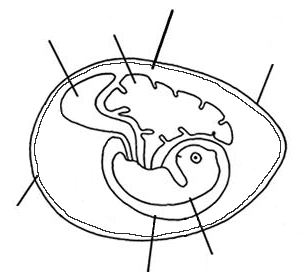 	Orders of Reptiles		Squamata – 			E.g. – 		Tesudinata - 			Knowing the difference				Turtle					Tortoise		Crocodilia – 			Knowing the difference				Alligator				Crocodile						Rhynchocephalia – 			Tuatara - 	Snakes – 	Methods of capturing food 	Venomous snakes in the U.S. – 		Only venomous snake of this area – 	Rattlesnake structure		Scutes – 		Eyes – 		Nostrils – 		Pits – 		Tongue – 		Jacobson’s organ – 		Gullet – 		Glottis – 		Solid teeth – 		Fangs – 		Venom gland – 			Hemotoxin –			Neurotoxin –		Venom gland muscle –	Rattlesnake strike – 	Adaptations for swallowing preySnake bite do’s				snake bite don’tsLizards – 	Gila monster – 	Chameleon adaptations 	Komodo dragon – Turtles and tortoises –	Carapace – 	Plastron – Saltwater crocodile – Class Aves – 	Ornithology – 	Traits	Classification – 	Altricial – 		e.g. – 	Precocial – 		e.g. – General types of birds	Waterfowl – 		e.g. – 	Raptors – 		e.g. – 	Shorebirds – 		e.g. – 	Upland game birds – 		e.g. – 	Song birds – 		e.g. – 	Flightless birds – 		e.g. – Feathers	Down  – 	Contour  – 	Quill – 	Feather structure		Shaft – 		Barbs – 		Barbules and hooks –  	Preening – 		Preen gland – 	Molting – Bird structure	Senses 		Eyes – 		Ears – 		Nares – 	Respiratory system		Pharynx – 		Trachea – 		Syrinx – 		Lungs – 		Air sacs – 	Digestive system 		Esophagus – 		Crop – 		Stomach – 			Proventriculus – 			Gizzard – 		Liver – 		Pancreas – 		Intestines – 		Rectum – 		Cloaca – 		Vent – 	Circulatory system		Heart – 	Skeletal system		Orbit – 		Keel – 	Muscular system – 	Excretory system 		Kidneys – 		Ureters – 	Reproductive system – Class Mammalia – 	Mammalogy – 	Traits	Advantages of mammals		Temperature regulation – 		Intelligence – 		Respiration – 		Care for young – 	Classification – 	Teeth – 		Canines – 		Molars – 		Incisors – 	Limbs – 	Reproduction – 		Gestation – 			Monotremes – 				e.g. – 			Marsupials – 				e.g. – 			Placentals – 				Placenta – 				e.g. – 	Orders of Placental Mammals		Insectivora – 			e.g. – 		* Chiroptera – 			e.g. – 		Edentata – 			e.g. – 		* Rodentia – 			e.g. – 		Lagomorpha – 			e.g. – 		* Carnivora – 			e.g. – 		Pinnipedia – 			e.g. – 		Sirenia – 			e.g. – 		* Cetacea – 			Toothed whales – 			Baleen whales – 				Blue whale – 		Proboscidea – 			e.g. – 		* Ungulates – 			Artiodactyla – 				e.g. – 				rumen – 			Perissodactyla – 				e.g. – 		* Primates – 				e.g. – 	External pig structure		Ears – 		Eyes - 
		Nostrils – 		Toes – 	Digestive system 		Mouth – 		Pharynx – 		Esophagus – 		Stomach – 		Small intestines – 		Liver – 		Gall bladder – 		Pancreas – 		Large intestines (colon) – 		Rectum – 		Anus – 	Endocrine system		Thyroid – 		Thymus – 		Pancreas – 	Respiratory system 		Trachea – 		Larynx – 		Lungs – 		Diaphragm – 	Circulatory system		Heart – 			Atrium – 			Ventricle – 		Spleen – 	Excretory system 		Kidneys – 		Ureters – 		Urinary bladder – 		Urethra – 	Reproductive system		Testes – 		Ovaries – 